Brighton Centre
Access Requirement Form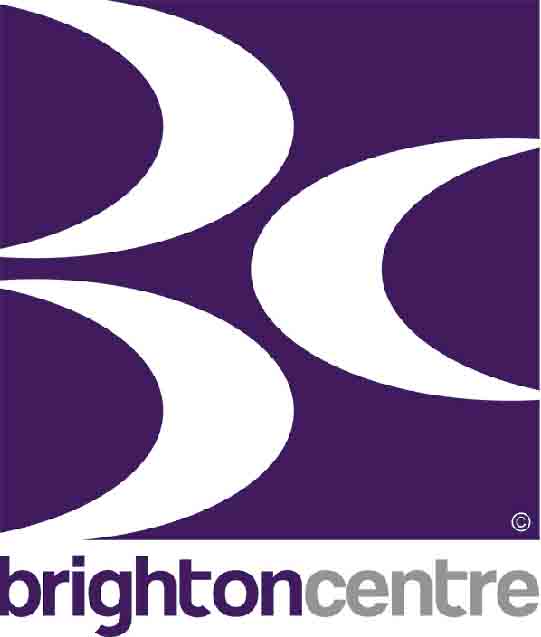 
This form can be made available in alternative formats. Please ask a member of staff, email BrightonCentre@brighton-hove.gov.uk or call us on 01273 292695 for further information
Part 1:  Personal DetailsName: Address: 
Postcode:Tel / Mobile: Email: Booking Reference Number:Part 2:  Access Provision RequirementPlease check the box next to the access provisions you require:  2.1. Additional RequirementsIf you have requirements not covered by the options above or would like to give us further information please provide details bellow (attach extra pages if required):2.2. Preferred LocationIf you have attended events at the Brighton Centre in the past and have a preferred location please provide details below (attach extra pages if required):

Part 3:  Information / Evidence Evidence is now required to gain a free companion ticket.If you do not require a companion ticket but would like to be on our Access Address Book please leave this section blank.3.1. EligibilityTo be eligible we require a photocopy or scan of one of the following documents (dated within the past 12 months if DLA or Attendance Allowance). Please check the box next to the evidence you wish to submit:  Front page of DLA / PIP (no specific rate required) Front page of Attendance Allowance letter (no specific rate required) Evidence that registered severely sight impaired (Blind) Recognised Assistance Dog ID card (or similar provision) Letter from 24hr Care Home (Please contact the Box Office) Recognised Access Card with a +1 symbol (such as the Nimbus Access Card)  None of the above (see below) Please note we are unable to accept a Blue Badge as evidenceYou are welcome to post or email copies of any additional evidence that supports your application, or contact us to discuss your requirements.  All applications for free companion tickets will be assessed on a case-by-case basis.

3.2. Statement (with option to send alternative evidence)We recognise that the evidence above is not definitive.  If you do not have any of the above evidence but wish to apply for the above access facilities, use the box below to state why you require them (please use extra pages if required):You are welcome to post or email copies of any additional evidence that supports your application if you have any, or contact us to discuss your requirements.  All applications for free companion tickets will be assessed on a case-by-case basis.
Part 4: Data ProtectionPrior to ticking the below boxes please take time to read our Privacy Notice for signing up to and being on our Access Address Book which we have included on page 5 of this form so that you have full information about how we use your data prior to offering consent. We will not share your data with any third party organisations.We would like to retain data for your convenience, so that you do not need to re-submit this form every time you wish to book with us. Once we’ve received your form we can hold your data for a period of 3 years with your consent. We will contact you after 3 years of being on our Access Address Book to ensure you wish to remain on the system and check that the details we are holding are correct. You can then contact us to rebook access facilities without having to submit a form and evidence.  If you would be happy for us to retain the data submitted with this form, please tick this box: As part of the Brighton Centre’s continued efforts to improve access to our venue we would like to contact you on occasion for marketing purposes, customer satisfaction surveys. Please tick the box if you are happy for us to do so.    We would also like to be able to contact our Deaf and disabled customers with ideas and thoughts about improvements to access facilities at the Brighton Centre. Please tick this box if you’d be happy for us to do so. 
We send a monthly Access Newsletter including information on upcoming shows and accessible performances. Please tick this box if you’d be happy for us to send this to you via email. 
Preferred method of contact Please use the boxes below to indicate your preferred method of contact, if you have more than one preference please number your choices 1-3 (1 being most preferred and 3 least preferred)Email 				Phone 	       				Post Once we’ve received your completed form we’ll contact you to finalise your booking if one has been made.Part 5: Submitting your Form You can submit your completed form and supporting documentation in the following ways:Email your completed from to: BrightonCentre@brighton-hove.gov.uk 
Or, post your completed form to:Brighton Centre Box OfficeBrighton CentreKings RoadBrightonBN1 2GRIf you need help completing your form, would like to visit the venue to view the available facilities or have any questions about this process please contact us by emailing BrightonCentre@brighton-hove.gov.uk or call us on 01273 292695 (open Monday – Saturday  10am – 4pm).

Submitting supporting documentsWhen submitting documents to support your form, we ask that if possible you:Scan evidence and attach it with your form if emailingPhotocopy  evidence and clip it to a printed form if postingThis helps to speed up the process considerably.Please feel free to black-out any information that relates to amount of benefit paid or health conditions etc. that might be on any documents submitted.Privacy Notice
Our Access Address Book allows us to hold information about your access requirements and as to whether or not you are eligible for a free companion ticket, this information is considered Sensitive Data.  We hold this information so that we are better able to understand your requirements, book tickets in the most suitable location within the auditorium for you, and we do not have to ask you questions about your access requirements every time you make a booking with us. What information is being collected: Name, Contact Details [telephone number, email address and postal address], Access RequirementLegal Basis for Processing: Performance of a Contract & Explicit ConsentWho is collecting it: The Brighton CentreHow is it collected: directly from the customerWhy is it being collected: to offer faster and simpler booking processes for our Deaf and disabled customersHow will it be used: for quick reference by our Box Office team to ensure they are booking the right ticket for a customer’s specific access requirements and to confirm as to whether a customer requires a free companion ticketWho will it be shared with: no-oneHow long we will keep it for: 3 years, after 3 years we will contact you to ask if you want to remain on our address book and if the information we hold is still correctWhen signing up to the Access Address Book you also have options to consent to receive marketing communications from us, to take part in satisfaction surveys and offer your thoughts and feedback on new access projects we are undertaking. If you consent to any of these communications they will come directly from us and we will not use a third party Data Processor without contacting you for further consent.Important: any evidence or documents submitted to confirm requirement for a free comapnion ticket are destroyed once reviewed, marked as “seen” on the Access Address Book and not kept by us.For further information and to read our Privacy Policy please visit: https://brightoncentre.co.uk/privacy-policy 
Last updated: 24 May 2018Wheelchair User Space Wheelchair dimensions (in mm)Width:Length:Wheelchair dimensions (in mm)Width:Length:No stepsFront facing seatMinimal stepsInduction loopSeat close to toiletsBSL Interpreter Seat close to exitAssisted Performance: BSL InterpretedAisle seatAssisted Performance: CaptionedSeat close to stageAssisted Performance: Audio DescribedWill you be bringing a companion:                YES / NOWill you be bringing a companion:                YES / NOWill you be bringing a companion:                YES / NOWill you be bringing a companion:                YES / NO